附件4：证书查看与下载指南一、合格名单公布本所将对学员学习情况进行复核，并于培训结束后十个工作日内，于本所官网公布合格名单（http://training.sse.com.cn/participants/secretaryupdate/）。二、证书查看与下载合格名单公布后，学员可使用任意手机号登录本所在线报名网站（https://et.sseinfo.com/ssenewtrain/）并点击网页上方培训证书，输入姓名、证件号（报名时填写的证件号，如身份证、护照或军官证等）查看并下载证书。注：1、手机端可能无法正常下载证书，请使用电脑；    2、若网页无法正常显示，请更换浏览器尝试；    3、证书为电子版，无纸质版，若确有需要可自行打印。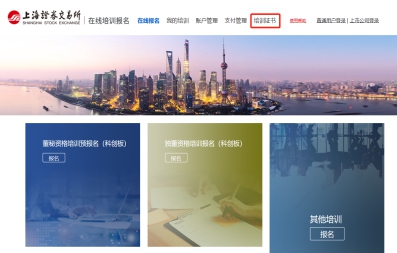 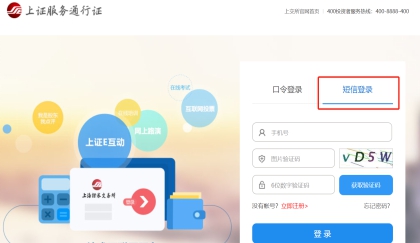 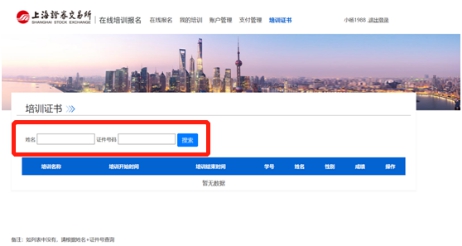 